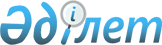 О внесении изменений в постановления Правительства Республики Казахстан от 20 июля 2010 года № 745 "Об утверждении реестра государственных услуг, оказываемых физическим и юридическим лицам" и от 28 июня 2012 года № 865 "Об утверждении стандартов государственных услуг, оказываемых Министерством экономического развития и торговли Республики Казахстан"
					
			Утративший силу
			
			
		
					Постановление Правительства Республики Казахстан от 29 декабря 2012 года № 1815. Утратило силу постановлением Правительства Республики Казахстан от 25 февраля 2014 года № 149      Сноска. Утратило силу постановлением Правительства РК от 25.02.2014 № 149 (вводится в действие по истечении двадцати одного календарного дня после дня его первого официального опубликования).

      Правительство Республики Казахстан ПОСТАНОВЛЯЕТ:



      1. Внести в некоторые решения Правительства Республики Казахстан следующие изменения:



      1) утратил силу постановлением Правительства РК от 18.09.2013 № 983 (вводится в действие со дня первого официального опубликования);



      2) в постановлении Правительства Республики Казахстан от 28 июня 2012 года № 865 «Об утверждении стандартов государственных услуг, оказываемых Министерством экономического развития и торговли Республики Казахстан» (САПП Республики Казахстан, 2012 г., № 60, ст. 825):



      подпункт 1) пункта 1 изложить в следующей редакции:

      «1) стандарт оказания государственной услуги «Выдача лицензии на импорт и (или) экспорт товаров при применении мер таможенно-тарифного и нетарифного регулирования внешнеторговой деятельности, а также специальных защитных мер на основании решений Правительства Республики Казахстан и (или) Евразийской экономической комиссии»;»;



      в стандарте оказания государственной услуги «Выдача лицензии на импорт и (или) экспорт товаров при применении мер таможенно-тарифного и нетарифного регулирования внешнеторговой деятельности на основании решений Правительства Республики Казахстан», утвержденном указанным постановлением:



      заголовок изложить в следующей редакции:

      «Стандарт оказания государственной услуги «Выдача лицензии на импорт и (или) экспорт товаров при применении мер таможенно-тарифного и нетарифного регулирования внешнеторговой деятельности, а также специальных защитных мер на основании решений Правительства Республики Казахстан и (или) Евразийской экономической комиссии»;



      пункт 3 изложить в следующей редакции:

      «3. Государственная услуга осуществляется на основании подпункта 11) статьи 7 Закона Республики Казахстан от 12 апреля 2004 года «О регулировании торговой деятельности», Закона Республики Казахстан от 24 ноября 2009 года «О ратификации Соглашения о правилах лицензирования в сфере внешней торговли товарами» (далее – Закон), Закона Республики Казахстан от 21 марта 2009 года «О ратификации Соглашения о применении специальных защитных, антидемпинговых и компенсационных мер по отношению к третьим странам от 25 января 2008 года», постановления Правительства Республики Казахстан от 28 октября 2004 года № 1116 «Вопросы Министерства экономического развития и торговли Республики Казахстан» и в соответствии с Правилами распределения объемов тарифных квот между участниками внешнеэкономической деятельности на ввоз в Республику Казахстан некоторых видов мяса, в отношении которых введены тарифные квоты, утвержденными постановлением Правительства Республики Казахстан от 24 марта 2011 года № 269»;



      пункт 5 изложить в следующей редакции:

      «5. Формой завершения государственной услуги являются выдача лицензии (документ на бумажном носителе и (или) в электронном виде) на импорт (экспорт) отдельных видов товаров либо мотивированный ответ об отказе в предоставлении услуги в сроки, установленные для выдачи лицензии.»;



      в пункте 11:



      абзац третий изложить в следующей редакции:

      «электронная копия заявления в формате, утвержденном Евразийской экономической комиссией (далее – Комиссия), созданная с помощью программного обеспечения, разработанного Комиссией и передаваемого участникам внешнеторговой деятельности на безвозмездной основе. Участник внешнеторговой деятельности может использовать собственное программное обеспечение, которое формирует электронную копию заявления в строгом соответствии с утвержденным Комиссией форматом;»;



      абзацы пятый и шестой изложить в следующей редакции:

      «копия документа о постановке на учет в налоговом органе;

      копия лицензии на осуществление лицензируемого вида деятельности, если такой вид деятельности связан с оборотом товара, в отношении которого введено лицензирование на единой таможенной территории Таможенного союза;»;



      пункт 12 изложить в следующей редакции:

      «12. Образец бланка заявления на выдачу лицензии на импорт (экспорт) отдельных видов товаров размещается на интернет-ресурсах Министерства и Комитета: www.minplan.kz, www.comtorg.kz, а также на веб-портале.»;



      в приложениях 1, 2, 3 к указанному стандарту:



      слова «на основании решений Правительства Республики Казахстан» заменить словами «, а также специальных защитных мер на основании решений Правительства Республики Казахстан и (или) Евразийской экономической комиссии».

      Сноска. Пункт 1 с изменением, внесенным постановлением Правительства РК от 18.09.2013 № 983 (вводится в действие со дня первого официального опубликования).



      2. Настоящее постановление вводится в действие по истечении десяти календарных дней со дня первого официального опубликования.      Премьер-Министр

      Республики Казахстан                       С. Ахметов
					© 2012. РГП на ПХВ «Институт законодательства и правовой информации Республики Казахстан» Министерства юстиции Республики Казахстан
				